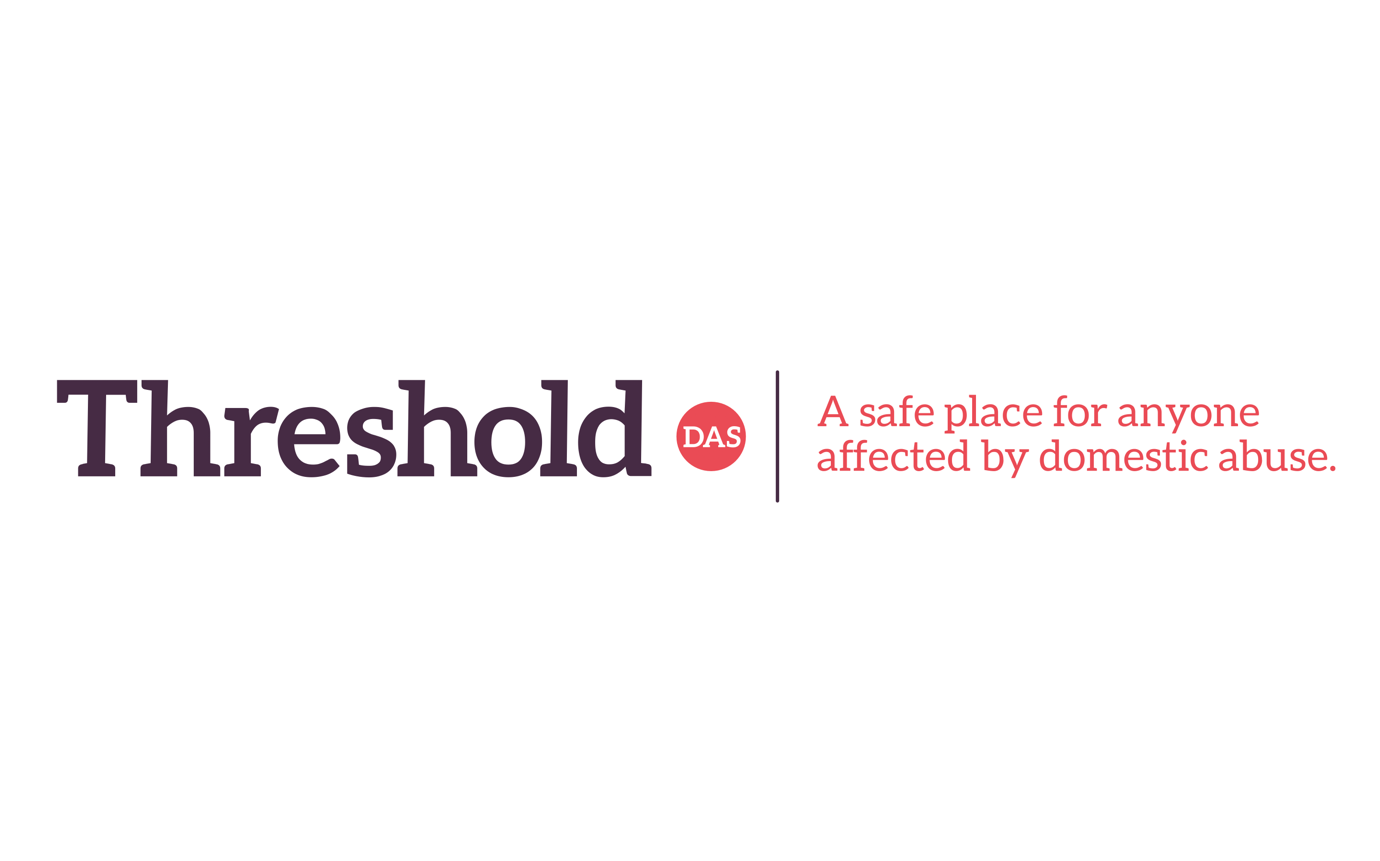 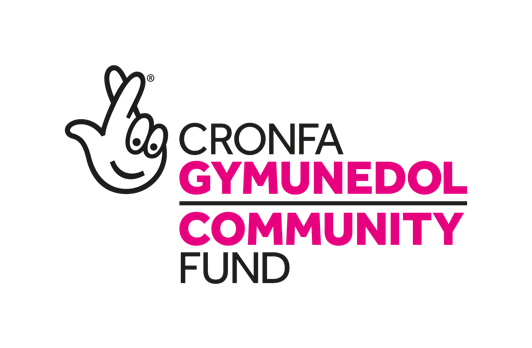 Rôl: Cyfryngu Teuluol a Hwylusydd Cam-drin Plentyn i RiantOriau: 35 awr yr wythnosCyflog: £23,114 - £24,521Lleoliad: Sir Gaerfyrddin a Sir BenfroYn Atebol i: Rheolwr Prosiect ‘Project Y’Diben y Swydd: Lle bo’n briodol fel hwylusydd cyfryngu teuluol byddech yn cynorthwyo pobl ifanc a theuluoedd i ddod o hyd i ffyrdd o gyfathrebu â’i gilydd a thrafod materion yn adeiladol. Bydd disgwyl i chi hefyd ddarparu gwybodaeth os oes angen i helpu pobl i wneud penderfyniad gwybodus. Hefyd y pwynt cyswllt cyntaf fel hwylusydd cymorth cam-drin plentyn-i-riant.Bydd yn cynnwys gweithio un noson yr wythnos tan 8y.p ac un Dydd Sadwrn y mis o leiaf.Cyfrifoldebau Allweddol:• Sgrinio pob atgyfeiriad i benderfynu pa achosion sy'n briodol ar gyfer cyfryngu.• Darparu gwasanaeth cyfryngu gwennol a chyfryngu dros y ffôn pan fo'n briodol.• Darparu cyfryngu ar sail 1:1 a lle bo’n briodol fel teulu i’r ifancpobl a'u rhieni.• Cynorthwyo pobl ifanc gyda strategaethau diogelwch.• Cyfryngu mewn sefyllfaoedd o wrthdaro teuluol.• Helpu i ddatblygu patrwm o gyfathrebu rhwng aelodau'r teulu (y teulu agos a'r teulu estynedig).• Paratoi cytundebau setlo.• Gwneud cyfeiriadau at sefydliadau priodol.• Cadw cofnodion cywir a chyfrinachol o drafodaethau• Darparu cefnogaeth i'r rhai hynny lle mae rhieni'n cael eu cam-drin gartref.• Cyflwyno rhaglen ‘Future Proof’ i Threshold• Paratoi adroddiadau ar gyfer asiantaethau eraill yn unol â pholisi cyfrinachedd y rhaglen• Darparu eiriolaeth ar ran defnyddwyr gwasanaeth gydag asiantaethau allanol lle bo'n briodol• Cydgysylltu ag asiantaethau eraill fel y bo'n briodol, gan fynychu cynadleddau grŵp craidd a chynadleddau achos yn ôl yr angen• Gweithredu'r camau y cytunwyd arnynt mewn trafodaethau adolygu risg• Cefnogi a hwyluso ochr iechyd a lles y rhaglen• Cynorthwyo gyda chyflwyniadau neu weithdai am y gwaith.• Mynychu goruchwyliaeth glinigol/ymarfer• Cynorthwyo i gynhyrchu adroddiadau ystadegol ac adroddiadau eraill ar y gwaith a wnaed gyda nhw.menywod i fodloni gofynion cyllidwyr a Bwrdd yr Ymddiriedolwyr• Darparu gwasanaeth cyfryngu ar ddydd Sadwrn ac un noson yr wythnos.Datblygu Gwasanaeth1. Gweithio gydag asiantaethau eraill ym mhrif faes targed y gwasanaeth I   sicrhau bod gweithgareddau ‘Prosiect Y’ yn cyd-fynd yn dda â’r ystod o ymatebion i gam-drin domestig sydd ar gael yn yr ardal.2. Cynrychioli'r sefydliad mewn digwyddiadau aml-asiantaeth i sicrhau bod proffil y gwasanaeth yn parhau'n uchel.3. Datblygu dulliau newydd o ddarparu gwasanaethau i sicrhau bod y gwasanaeth yn parhau'n gyfredol ac yn cael ei werthfawrogi4. Sicrhau bod gweithdrefnau gwerthuso yn cael eu dilyn, a'r canlyniadau'n cael eu lledaenu5. Ymgymryd ag unrhyw dasgau angenrheidiol i godi a chynnal proffil ac enw day gwasanaeth.Arall1. Mynychu a chyfrannu at gyfarfodydd tîm, digwyddiadau hwyluso tîm a blaengynllunio ar draws y sefydliad2. Cyflawni’r holl waith mewn ffordd sy’n adlewyrchu nodau ac egwyddorion polisïau’r Trothwy ar Gyfleoedd Cyfartal a Chyfrinachedd.3. Mynychu sesiynau rheoli llinell yn ôl y gofyn a darparu gwybodaeth am waith cleient, cyflwyno gwasanaeth a materion trefniadol i'r rheolwr llinell.4. Gweithredu penderfyniadau y cytunwyd arnynt mewn cyfarfodydd rheolwyr llinell.5. Cymryd rhan mewn datblygu polisi, strategaethau ac arferion gwaith trwy fynychu cyfarfodydd a rhoi adborth fel y bo'n briodol i eraill sy'n gwneud y gwaith hwn.6. Cynorthwyo gyda chyflenwi cyffredinol yn swyddfa Threshold DAS, cael y wybodaeth ddiweddaraf am faterion cam-drin domestig a chymryd rhan mewn hyfforddiant perthnasol yn ôl yr angen.7. Ymgymryd â dyletswyddau eraill yn unol â chais rhesymol.8. Bydd angen gwiriad DBS manylach ar gyfer y swydd hon.PwysigMae'r disgrifiad swydd yn arwydd o ystod o ddyletswyddau a chyfrifoldebau presennol y swydd, ond nid yw'r rhestr yn holl gynhwysfawr mae'r dyletswyddau'n hyblyg i weddu i anghenion y prosiect. Mae’n anochel y bydd y dyletswyddau’n newid wrth i’r rôl ddatblygu, ac mae’n hanfodol felly y dylid ei hystyried gyda rhywfaint o hyblygrwydd fel y gellir diwallu anghenion newidiol ein defnyddwyr gwasanaeth.Oriau gwaithBydd gweithwyr yn darparu cefnogaeth uniongyrchol ac yn rheoli eu llwyth achosion eu hunain rhwng 9 am a 4.30 pm trwy gydol yr wythnos. Fodd bynnag, bydd disgwyl i chi weithio o leiaf un bore Sadwrn y mis ac un noson yr wythnos.Ar alwadBydd gofyn i chi gymryd rhan ar alwad fel gweithiwr wrth gefn ar sail rota.Manyleb PersonMae'r fanyleb person hon yn nodi'r profiad, y wybodaeth, y sgiliau a'r agweddau hanfodol y bydd y panel dethol yn eu defnyddio i lunio rhestr fer o ymgeiswyr i'w cyfweld. Wrth lenwi eich ffurflen gais, meddyliwch yn ofalus am sut y gallwch ddangos eich bod yn bodloni pob pwynt yn y fanyleb person a rhowch enghreifftiau lle bynnag y gallwch. Nid yw'n ddigon i ailadrodd yr hyn y mae'n ei ddweud ym manyleb y person.Manyleb PersonHanfodolDymunolAddysg/Cymwysterau• Gradd dda mewn pwnc priodol 2.1 neu uwch• Llwyddiant lefel TGAU mewn Saesneg a Mathemateg neu gyfwerth.• 2 flynedd o brofiad o weithio gyda Phlant a Phobl Ifanc• Cymhwyster cam-drin domestig• Cymhwyster cyfryngu• Gweithio gyda phlant a phobl ifanc mewn argyfwng• Profiad o ysgrifennu adroddiadau• Dealltwriaeth o ddiogeluGwybodaeth/Sgiliau• Profiad o weithio fel cyfryngwr teuluol• Gwybodaeth ymarferol o ddeddfwriaeth gyfredol sy'n ymwneud â Cham-drin Domestig.• Dealltwriaeth ardderchog o'r effaith y mae DA yn ei gael ar ddeinameg y teulu cyfan a sut i ymateb yn briodol• Dealltwriaeth ardderchog o'r cydbwysedd pŵer• Profiad o reoli gwrthdaro teuluol a datrys gwrthdaro• Dealltwriaeth o'r system gyfreithiol a'r opsiynau cyfreithiol sydd ar gael i'r teulu• Dealltwriaeth ragorol o amddiffyn plant• Sgiliau TG• Sgiliau cyfathrebu llafar ac ysgrifenedig rhagorol.• Sgiliau cyflwyno.• Profiad o gynhyrchu adroddiadau.• Y gallu i ymgysylltu â defnyddwyr gwasanaeth anodd eu cyrraedd.• Y gallu i weithio i derfynau amser a'u bodloni.• Y gallu i weithio fel rhan o dîm neu ar eich menter eich hun.• Meddwl ymlaen llaw, gallu rhagweld gofynion.• Gallu defnyddio menter a chrebwyll.• Ymwybyddiaeth o faterion sensitif a'r gallu i gymhwyso lefel uchel o ddisgresiwn a chyfrinachedd.• Agwedd hyblyg ac addasadwy at weithio.• Agwedd anfeirniadol ac anghyfarwyddol at ddefnyddwyr gwasanaeth.• Lefel uchel o hunanymwybyddiaeth• Trwydded yrru lân lawn a defnydd o gerbyd.• Argaeledd ar gyfer gwaith penwythnos gyda'r nos.• Parodrwydd i gymryd rhan yn y rota ar alwad os oes angen.• Parodrwydd i gymryd rhan mewn hyfforddiant.• Profiad o gysylltu ag asiantaethau eraill, statudol a gwirfoddol.• Profiad o weithio gyda grwpiau.• Profiad o weithio gyda theuluoedd mewn lleoliad cam-drin domestig